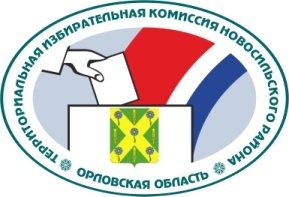 ОРЛОВСКАЯ ОБЛАСТЬТЕРРИТОРИАЛЬНАЯ ИЗБИРАТЕЛЬНАЯ КОМИССИЯНОВОСИЛЬСКОГО РАЙОНАРЕШЕНИЕ           5 августа 2022 г.                                                                       № 18/82г. НовосильРассмотрев документы, представленные в территориальную избирательную комиссию Новосильского района для регистрации кандидата в депутаты Зареченского сельского Совета народных депутатов шестого созыва по одномандатному избирательному округу №8 Катальниковой Наталии Львовны, выдвинутого в порядке самовыдвижения, проверив соблюдение предусмотренного законом порядка выдвижения кандидата и достоверность представленных сведений, а также соблюдение порядка сбора подписей, оформления подписных листов, достоверность сведений об избирателях и подписей избирателей, содержащихся в представленных подписных листах, территориальная избирательная комиссия Новосильского района установила следующее.В соответствии с частью 2 статьи 12 Закона Орловской области от 30 июня 2010 года № 1087-ОЗ «О регулировании отдельных правоотношений, связанных с выборами в органы местного самоуправления муниципальных образований на территории Орловской области» количество подписей, которое необходимо для регистрации кандидатов, выдвинутых по одномандатным избирательным округам, составляет 0,5 процента от числа избирателей, зарегистрированных на территории соответствующего избирательного округа, указанного в схеме одномандатных избирательных округов, но не может составлять менее 10 подписей. Решением территориальной избирательной комиссии Новосильского района установлено, что для регистрации кандидата в депутаты Зареченского сельского Совета народных депутатов шестого созыва по одномандатному избирательному округу №8, выдвинутого в порядке самовыдвижения, необходимо представить не менее 10 подписей избирателей.Для регистрации кандидата в депутаты Зареченского сельского Совета народных депутатов шестого созыва по одномандатному избирательному округу №8 Катальниковой Наталией Львовной было представлено 10 подписей избирателей, которые были проверены. Недействительными признано 0, что составляет 0 процентов подписей. Количество представленных подписей избирателей за вычетом подписей избирателей, признанных недействительными, составляет 10, что является достаточным для регистрации кандидата.Руководствуясь статьей 38 Федерального закона от 12 июня 2002 года № 67-ФЗ «Об основных гарантиях избирательных прав и права на участие в референдуме граждан Российской Федерации», статьей 13 Закона Орловской области от 30 июня 2010 года № 1087-ОЗ «О регулировании отдельных правоотношений, связанных с выборами в органы местного самоуправления муниципальных образований на территории Орловской области», в соответствии с постановлением Избирательной комиссии Орловской области от 24 мая 2022 года № 8/56-7 «О возложении исполнения полномочий по подготовке и проведению выборов в органы местного самоуправления, местного референдума на территории Орловской области», решением  территориальной избирательной комиссии Новосильского района от 21 июня 2022 года № 8/26 «О возложении полномочий окружных избирательных комиссий одномандатных избирательных округов по дополнительным выборам депутата Зареченского Совета народных депутатов шестого созыва по одномандатному избирательному округу №8 на территориальную избирательную комиссию  Новосильского района» территориальная избирательная комиссия Новосильского района РЕШИЛА:1.  Зарегистрировать  Катальникову Наталию Львовну, 1978 года рождения,  выдвинутого в порядке самовыдвижения, кандидатом в депутаты Зареченского сельского Совета народных депутатов шестого созыва по одномандатному избирательному округу №8 5 августа 2022 года в 10 час. 40 мин.2.  Выдать зарегистрированному кандидату удостоверение установленного образца.3.  Контроль за исполнением настоящего решения возложить на секретаря территориальной избирательной комиссии Новосильского района.4.  Разместить настоящее решение на сайте территориальной избирательной комиссии Новосильского района в информационно-телекоммуникационной сети «Интернет».Председатель территориальнойизбирательной комиссии 					         Е.А. ХолодоваСекретарь территориальнойизбирательной комиссии      					         Н.В. АбрамкинаО регистрации кандидата в депутаты Зареченского сельского Совета народных депутатов шестого созыва по одномандатному избирательному округу №8 Катальниковой Наталии Львовны